JADWAL UJIAN AKHIR SEMESTER (UAS) IPRODI S1 ADMINISTRASI RUMAH SAKITSTIKES MUHAMMADIYAH BOJONEGOROBojonegoro, 6 Januari 2020				                                         STiKes Muhammadiyah Bojonegoro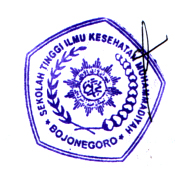 							            Ketua					                                    Ns.Sudalhar,M.Kep					                                   NBM. 891 561JADWAL UJIAN AKHIR SEMESTER (UAS) IIIPRODI S1 ADMINISTRASI RUMAH SAKITSTIKES MUHAMMADIYAH BOJONEGOROBojonegoro, 06 Januari 2020				                                         STiKes Muhammadiyah Bojonegoro							            Ketua					                                    Ns.Sudalhar, M.Kep					                                   NBM. 891 561JADWAL UJIAN AKHIR SEMESTER (UAS) VPRODI S1 ADMINISTRASI RUMAH SAKITSTIKES MUHAMMADIYAH BOJONEGOROBojonegoro, 06 Januari 2020				                                         STiKes Muhammadiyah Bojonegoro							            Ketua					                                    Ns.Sudalhar,M.Kep					                                   NBM. 891 561HariJamMata KuliahDOSENSenin20-01-202008.00-09.3009.30-11.0011.00-12.30Bahasa InggrisEnglish DayPengantar Manajemen KesehatanNs. Sudalhar, M.KepNs. Sudalhar, M.KepNs. Sudalhar, M.KepSelasa21-01-202008.00-09.30Baca Tulis Al-Qur’anUst. Ibnu QilabSelasa21-01-202009.30-11.00Bahasa IndonesiaDrs. AminanSelasa21-01-202011.00-12.30AIK IUst. H. Syamsul Huda S.Ag M.PdiRabu22-01-202008.00-09.30Enterpreneur Leadership Character : Hizbul WathonPW HW JatimRabu22-01-202009.30-11.00Pengantar Ilmu SosialRahmat Junaidi, M.ARSRabu22-01-202011.00-12.30Pengantar Asuransidr. Sudjarwanto, M.Kes.Kamis23-01-202008.00-09.30Pengantar Ilmu EkonomiDr. Wiwik R. M.Pd.Kamis23-01-202009.30-11.00Dasar-Dasar AkuntansiIin Rahayu, SE, MMHariJamMata KuliahDOSENSenin20-01-202008.00-09.3009.30-11.0011.00-12.30Ilmu Kesehatan MasyarakatBahasa MandarinAzaz-Azaz manajemenAfriza Umami, S.Tr.Keb. M.KMSulistyowati, S.KepTegar Wahyu Yuda Pratama, S.ST., M.KM.Selasa21-01-202008.00-09.3009.30-11.0011.00-12.30Perilaku OrganisasiKepemimpinanELC III (Kesehatan)Ns. Sudalhar, M.KepNs. Sudalhar, M.KepNs. Sudalhar, M.KepRabu22-01-202008.00-09.3009.30-11.0011.00-12.30AIK IIIStatistikaKewirausahaanDrs. H. Sholikin Jamik, S.H, M.HesAlif Yuanita Kartini, M.Si Drs. Moch Soberi., MM Kamis23-01-202008.00-09.3009.30-11.00Teknologi Informasi (SIK)Dasar Pendidikan Kesehatan MasyarakatFeby Dea, S.KomTotok Ismanto, M. KesHariJamMata KuliahDOSENSenin20-01-202008.00-09.3009.30-11.00Manajemen Bangsal KeperawatanMetode PenelitianNs. Sudalhar, M. KepAfriza Umami, S.Tr.Keb. M.KMSelasa21-01-202008.00-09.3009.30-11.00KesekretariatanKomputer AkutansiFahtia Nur R, S.KM, M.KesIin Rahayu,S.E.,MMRabu22-01-202008.00-09.3009.30-11.00Manajemen SDM Rumah SakitDasar Keselamatan dan Kesehatan KerjaIstiqlal Fithri, S.KM., M.KesEko Ari Bowo, S.KM., M.KKKKamis23-01-202008.00-09.3009.30-11.0011.00-12.30Operation ResearchBank dan AsuransiPerpajakan Budiono, S.KM., M.Kes.TIMGanes Widyantara A.W, SE